فرم شماره14 تاریخ:25/08/1391 موسسه آموزش عالی شمس گنبدفرم انتخاب واحد دانشجویان مهمان (مهمان از)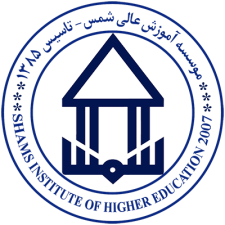 اینجانب آقای/خانم....................................فرزند..........................به شماره شناسنامه................................................و کد ملی................................................صادره از................................متولد....../....../.......13دانشجوی رشته ............................................ مقطع ..................................... تقاضای میهمان شدن در نیمسال اول     دوم     تابستان     سال تحصیلی ................. را دارم.نشانی منزل: .................................................................................................................................................................................................................................................................................تلفن ثابت: ...................................................  تلفن همراه: .........................................................                                                                                                                                 تاریخ و امضا دانشجو                                                              اینجانب آقای/خانم....................................فرزند..........................به شماره شناسنامه................................................و کد ملی................................................صادره از................................متولد....../....../.......13دانشجوی رشته ............................................ مقطع ..................................... تقاضای میهمان شدن در نیمسال اول     دوم     تابستان     سال تحصیلی ................. را دارم.نشانی منزل: .................................................................................................................................................................................................................................................................................تلفن ثابت: ...................................................  تلفن همراه: .........................................................                                                                                                                                 تاریخ و امضا دانشجو                                                              اینجانب آقای/خانم....................................فرزند..........................به شماره شناسنامه................................................و کد ملی................................................صادره از................................متولد....../....../.......13دانشجوی رشته ............................................ مقطع ..................................... تقاضای میهمان شدن در نیمسال اول     دوم     تابستان     سال تحصیلی ................. را دارم.نشانی منزل: .................................................................................................................................................................................................................................................................................تلفن ثابت: ...................................................  تلفن همراه: .........................................................                                                                                                                                 تاریخ و امضا دانشجو                                                              کارشناس محترم آموزش؛ به استناد نامه شماره ....................................... مورخ .......................................... دانشگاه/ موسسه .............................................................. اطلاعات دانشجوی میهمان فوق به شماره دانشجویی .............................................. جهت ثبت نام و اخذ واحد های درسی ذیل در نیمسال اول      دوم     تابستان     سال تحصیلی .................. در سیستم مدیریت آموزش وارد گردد.                                                                                                                                                                               تاریخ و مهر و امضا مدیر آموزشکارشناس محترم آموزش؛ به استناد نامه شماره ....................................... مورخ .......................................... دانشگاه/ موسسه .............................................................. اطلاعات دانشجوی میهمان فوق به شماره دانشجویی .............................................. جهت ثبت نام و اخذ واحد های درسی ذیل در نیمسال اول      دوم     تابستان     سال تحصیلی .................. در سیستم مدیریت آموزش وارد گردد.                                                                                                                                                                               تاریخ و مهر و امضا مدیر آموزشکارشناس محترم آموزش؛ به استناد نامه شماره ....................................... مورخ .......................................... دانشگاه/ موسسه .............................................................. اطلاعات دانشجوی میهمان فوق به شماره دانشجویی .............................................. جهت ثبت نام و اخذ واحد های درسی ذیل در نیمسال اول      دوم     تابستان     سال تحصیلی .................. در سیستم مدیریت آموزش وارد گردد.                                                                                                                                                                               تاریخ و مهر و امضا مدیر آموزشاخذ حداقل ............... واحد و حداکثر ................... واحد از بین دروس فوق با رعایت پیش نیاز و سایر مقررات آموزشی جهت انتقال موقت از موسسه آموزش عالی ............................................................... بلا مانع است.                                                                                                                                                                        تاریخ و مهر و امضا مدیرگروه اخذ حداقل ............... واحد و حداکثر ................... واحد از بین دروس فوق با رعایت پیش نیاز و سایر مقررات آموزشی جهت انتقال موقت از موسسه آموزش عالی ............................................................... بلا مانع است.                                                                                                                                                                        تاریخ و مهر و امضا مدیرگروه اخذ حداقل ............... واحد و حداکثر ................... واحد از بین دروس فوق با رعایت پیش نیاز و سایر مقررات آموزشی جهت انتقال موقت از موسسه آموزش عالی ............................................................... بلا مانع است.                                                                                                                                                                        تاریخ و مهر و امضا مدیرگروه با مهمانی نامبرده به مدت .....................ترم موافت گردید      موافقت نگردید                                                                                                                                   مسئول امور مهمانی و انتقالیبا مهمانی نامبرده به مدت .....................ترم موافت گردید      موافقت نگردید                                                                                                                                   مسئول امور مهمانی و انتقالیبا مهمانی نامبرده به مدت .....................ترم موافت گردید      موافقت نگردید                                                                                                                                   مسئول امور مهمانی و انتقالیبدینوسیله به اطلاع می رساند مبلغ ....................................... ریال به عنوان شهریه دریافت گردید.شماره فیش:.....................................تاریخ:.................................. بانک:...................................... شعبه:...................................                                                                                                                       تاریخ و مهر و امضا امور مالیبدینوسیله به اطلاع می رساند مبلغ ....................................... ریال به عنوان شهریه دریافت گردید.شماره فیش:.....................................تاریخ:.................................. بانک:...................................... شعبه:...................................                                                                                                                       تاریخ و مهر و امضا امور مالیبدینوسیله به اطلاع می رساند مبلغ ....................................... ریال به عنوان شهریه دریافت گردید.شماره فیش:.....................................تاریخ:.................................. بانک:...................................... شعبه:...................................                                                                                                                       تاریخ و مهر و امضا امور مالیانتقال موقت دانشجو بر اساس مقررات آموزشی در سیستم ثبت گردد.                                                                                                                           تاریخ و مهر و امضا مدیر آموزشانتقال موقت دانشجو بر اساس مقررات آموزشی در سیستم ثبت گردد.                                                                                                                           تاریخ و مهر و امضا مدیر آموزشانتقال موقت دانشجو بر اساس مقررات آموزشی در سیستم ثبت گردد.                                                                                                                           تاریخ و مهر و امضا مدیر آموزش